2022-2023………………..Anatolian High School 9th Grades 1st Term 1stWritten ExamName – Surname:__________________________   Class:_______  Number:______A) Classify the given words in the box.(20x1=20)B) Match the questions with the correct answers. (10x2=20)1.How many brothers have you got?		a.Yes, there is.	2.How are you?					b. I’m a student at a high school.3.How old is he?					c.I live in Istanbul.4.Where is the shoe shop?				d. Yes, I have.5.Where do you live?				e. It’s hot and sunny.6.What do you do?					f. I have one.7.Is there a shopping mall in your city?		g. No, I am not.8.What’s the weather like?				h. Not much.9.Are you married?				i. He is 15 years old.10.	Have you got any books in your bag?		j. It’s between the café and the pharmacy.C) Match the directions with the pictures.(5x3=15)a. Take the second road on the right. 			b. Turn left 		c. Turn right			d. Go straight on. 					e. Take the first road on the left.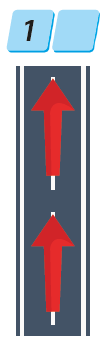 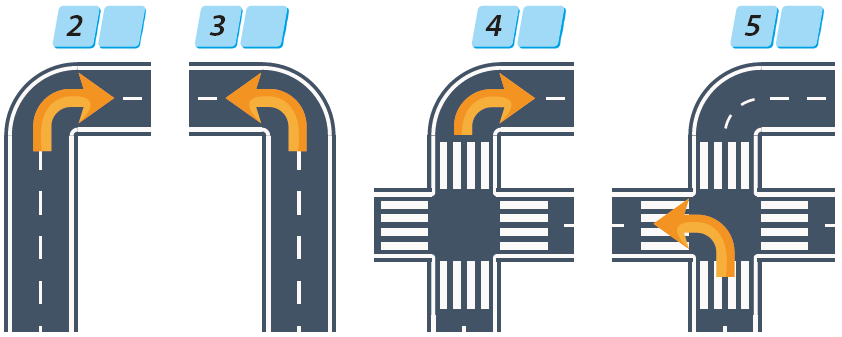 D) Look at the map and complete the sentences with the words given. (5x3=15)hospital – between – restaurant – café – next to 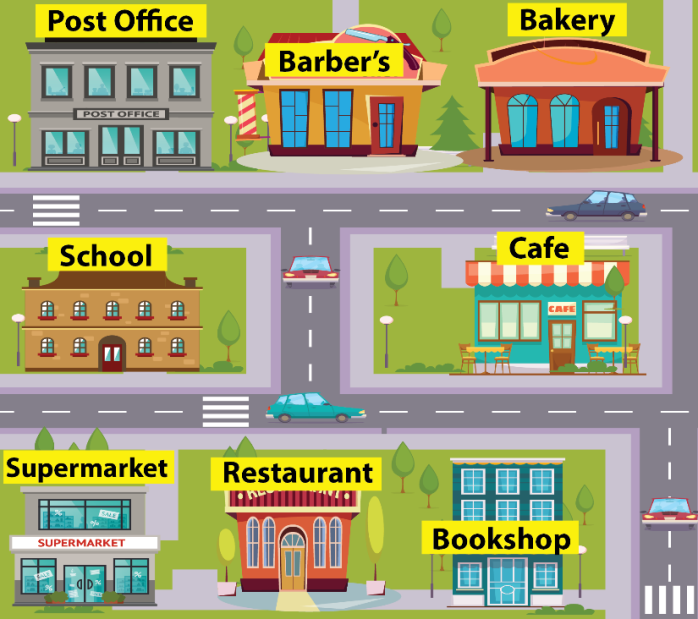 1. The Barber’s is ________________ the bakery and the post office.2. _______________ is opposite the bookshop.3. The supermarket is _______________ the restaurant.4. There is a ________________ between the bookshop and the supermarket.5. There isn’t any _____________ on the mapE) Read the text and answer the questions.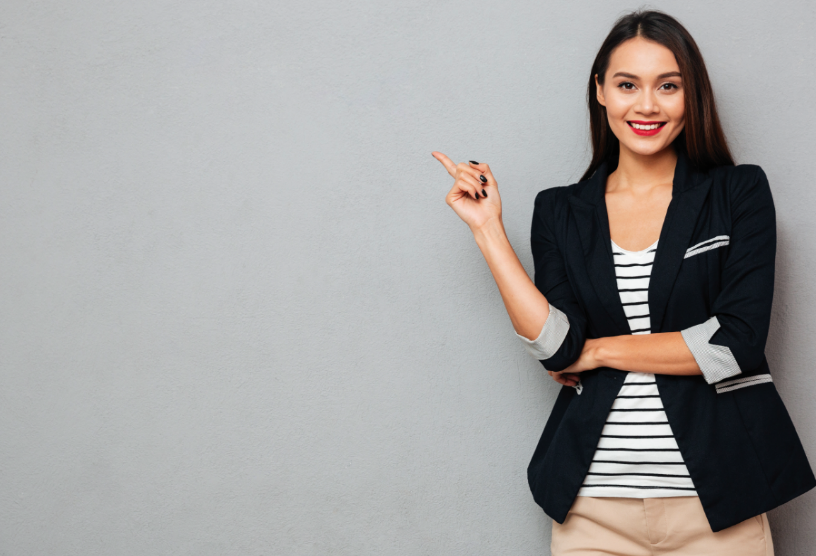 (5x3=15)1. How old is Susan?2.Where does she live?3. Where is she from?4.Which languages can she speak? 5. What does she like?F) Complete the blanks with comparative or superlative forms of the words in paranthesis. (5x3=15)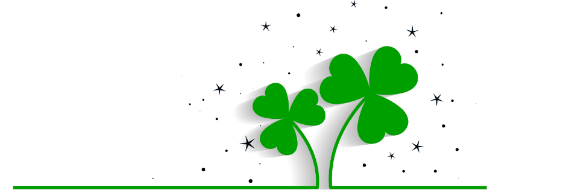 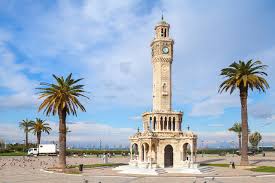 İzmir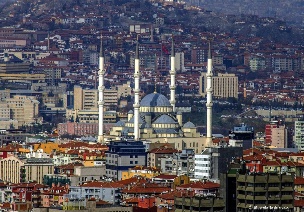 Ankara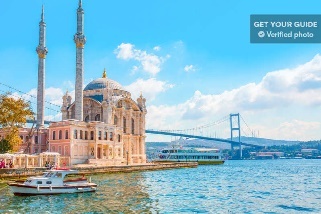 İstanbul1.İstanbul is _____________________(crowded) İzmir.2.İzmir is ______________________ (warm) Ankara.3. İstanbul is  ____________________ (big) city in Turkey.4.Ankara is ________________________(expensive) İstanbul.5.Ankara is _______________________ (important) city in Turkey.1.İstanbul is _____________________(crowded) İzmir.2.İzmir is ______________________ (warm) Ankara.3. İstanbul is  ____________________ (big) city in Turkey.4.Ankara is ________________________(expensive) İstanbul.5.Ankara is _______________________ (important) city in Turkey.1.İstanbul is _____________________(crowded) İzmir.2.İzmir is ______________________ (warm) Ankara.3. İstanbul is  ____________________ (big) city in Turkey.4.Ankara is ________________________(expensive) İstanbul.5.Ankara is _______________________ (important) city in Turkey.1.İstanbul is _____________________(crowded) İzmir.2.İzmir is ______________________ (warm) Ankara.3. İstanbul is  ____________________ (big) city in Turkey.4.Ankara is ________________________(expensive) İstanbul.5.Ankara is _______________________ (important) city in Turkey.